                        Актуальные вакансии для студентов и выпускников
Центр инклюзивного образования им. Резеды Рафиковны 
Логопед,
Дефектолог,
Психолог,
Инорс Глинки 5, телефон для записи на собеседование +79033567475.

Идеальная работа для старта карьеры в системе высшего образования в Башкирской академии государственной службы
и управления при Главе Республики Башкортостан
График:5 рабочих дней, с 9.00 до 18.00 З/П: 24 000 руб+ежеквартальные премии
Возможность карьерного роста
Телефон:+7 917 346-40-04 (Лилия Минигаяновна Мусина)

Отдел вневедомственной охраны по Благовещенскому району Росгвардии
приглашает на службу на должность:
СТАРШЕГО ПОЛИЦЕЙСКОГО И ПОЛИЦЕЙСКОГО (ВОДИТЕЛЯ)

1. в возрасте до 50 лет,
2. имеющих военный билет,
3. образование не ниже полного среднего,
4. не имеющих судимость и приводы в органы внутренних дел;
5. способных по своим личным и деловым качествам, физической подготовке и состоянию здоровья выполнять служебные обязанности

Социальные гарантии:
- стабильная заработная плата ( от 30000 тыс. рублей +повышение с учетом стажа службы и присвоенного специального звания);
-Ежеквартальная премия в размере 30000 руб. за добросовестное исполнение должностных обязанностей;
- право пенсионного обеспечения по истечению 20 лет службы;
- ежегодный оплачиваемый отпуск от 40 дней, дополнительные отпуска;
- санаторно-курортное обслуживание;
- премии по результатам служебной деятельности и ежегодная материальная помощь;
- оплата сверхурочно отработанного времени, несения службы в ночное время, выходные и праздничные дни;
- бесплатное медицинское обслуживание, 100% оплачиваемый период нетрудоспособности;
- для детей сотрудников льготная очередь в детских дошкольных учреждениях;
- бесплатное страхование жизни и здоровья;
- возможность компенсации стоимости аренды жилья;

Лицам, поступившим в войска национальной гвардии Российской Федерации непосредственно по окончании образовательных организаций высшего образования при наличии у них высшего образования и специальных званий – предоставляется отсрочка от призыва на военную службу на время службы в указанных войсках;

Сотрудники, проходящие службу в Росгвардии, не подлежат мобилизации.

Приглашаем на службу граждан, ранее проходивших службу, в органах внутренних дел.

По вопросам трудоустройства обращаться по адресу: г. Благовещенск,
ул. Советская д. 16 (левое крыло)
электронная почта ovoblag@mail.ru
тел. (34766)2- 19-41, 89875814222

МБОУ ДО «Центр психолого-педагогической, медицинской и социальной помощи «Семья» г.Уфа

Социальный педагог ( рассмотрим и педагога- психолога)

Образование - Высшее
Условия: Профилактика социального сиротства в отделе опеки и попечительства Администрации Кировского района г.Уфа, опыт работы приветствуем!
З/п от 35 тыс. рублей, отпуск 42 дня
Требования:
на руках справка о не судимости!
Знания
а) Опытный пользователь оргтехники и ПК: Microsoft Word, Excel, Internet, The Bat и др. 
б) Личностные характеристики:
- коммуникабельность;
- целеустремленность;
- ответственность;
- желание обучаться, профессионально развиваться;
- умение работать в коллективе;
- стрессоустойчивость
- без вредных привычек

Телефоны для справок:
(347) 241- 42-30, 
(347) 279 - 91-30

Учебно-методическое управление УУНиТ 
Ведущий специалист, з/п 30 тыс. руб.
Рассмотрим магистранта сообразительного, но чтобы успевал не только учиться, но и работать
Обращаться по телефону 89373583466, Людмила Анатольевна

МОБУ СОШ №8 г. Белорецк требуются:
- учитель английского языка;
- учитель технологии (мальчики);
- учитель начальных классов.
Кандидатов просим отправлять резюме на эл. почту belschool-8@yandex.ru с пометкой "резюме" или лично в МОБУ СОШ №8 г. Белорецк по адресу Блюхера, 137 с 12:00 до 14:00 в приёмную директора.

Детский сад №191 
ВОСПИТАТЕЛИ
Полный соц. пакет, своевременная оплата труда, дружный коллектив
Обращаться по номеру: 89279451986
Адрес: ул. им. города Галле, 5

МАОУ "Школа 19 им.Б. И. Северинова"
учитель ФИЗИКИ
Справки по тел. 215 12 20
Резюме просим направить на адрес: severinova19@yandex.ru

Детский центр PROинтеллект адрес Зорге 70/2 
- педагог в группу продленного дня
- вожатый 
-администратор
Дружный коллектив, регулярная оплата труда, гибкий график
По всем вопросам можно написать или позвонить по номеру 89177445895
Ждем активных, веселых, идейных- кажется это именно про тебя, опыт работы вожатым и администратором приветствуется

Частная школа "Галактика Знаний" требуются учителя:
Английского языка
Физики
Химии
Биологии
Логопед
Начальные классы
Местонахождение - ост."Гостиный двор"
Обращаться по номеру: 89177801927 Гульнара Гамировна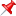 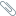 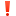 
Детский центр «МастерОК»
Мкр. "Серебряный ручей" (Дема)
Педагог продленки
Какие обязанности:
Забирать детей со школы
Контролировать выполнение домашнего задания
Помогать с пониманием трудных тем
Гулять
Организовать интересный досуг
Следовать правилам центра
Организовывать безопасность пребывания детей в центре

Какие требования к педагогу:
Высшее педагогическое/психологическое образование. Опыт работы с детьми. Адекватность и любовь к детям. Желание учиться и развиваться в сфере детства
Где находится центр:
Дагестанская 10/2
Какой режим работы:
Как только заканчиваются уроки. Ориентировочно 11:30-12:30 и до 18:00-19:00
С понедельника по пятницу
Какая оплата:
Оплата достойная. Обсуждаем на собеседовании. Почасовая. За хорошую работу - премии.

Писать в ватсап по номеру 89053593339 (Анастасия)

Детский центр «МастерОК»
центр Уфы
Педагог продленки

Какие обязанности:
Забирать детей со школы
Контролировать выполнение домашнего задания
Помогать с пониманием трудных тем
Гулять
Организовать интересный досуг
Следовать правилам центра
Организовывать безопасность пребывания детей в центре

Какие требования к педагогу:
Высшее педагогическое/психологическое образование. Опыт работы с детьми. Адекватность и любовь к детям. Желание учиться и развиваться в сфере детства

Где находится центр:
Новомоствая, 8
Откуда забирать детей:
Забирать детей из 3 гимназии (Пушкина, 108)
Какой режим работы:
Как только заканчиваются уроки. Ориентировочно 11:30-12:30 и до 18:00-19:00
С понедельника по пятницу.
Какая оплата:
Оплата достойная. Обсуждаем на собеседовании. Почасовая. За хорошую работу - премии.
Писать в ватсап по номеру 89053593339 (Анастасия)

В Уфимский автотранспортный колледж требуется: 
Педагог-психолог
Социальный педагог
Администратор учебных корпусов
Специалист по закупкам;
Заведующий складом;
Дворник ;
Плотник.
Резюме на ватсап 89874986021

В уфимский офис требуются 2-3 активных молодых специалистов по туризму и документообороту, бронированию туров и коммуникациям! 
Хазина Тур:
+79272366663 (пишите на ватсапп)

МАДОУ Детский сад 95 открыты следующие вакансии:
воспитатель, младший воспитатель, медицинская сестра, психолог
Адрес: ул. Дагестанская 14/2. Звоните с 09.00-17.00 по телефону: 287-35-06, 287-72-32, 287-34-85

Детский центр PROинтеллект
Педагог в группу продленного дня
Вожатый
Администратор 
Адрес: Зорге 70/2 
Дружный коллектив, регулярная оплата труда, гибкий график.
По всем вопросам можно написать или позвонить по номеру 89177445895. Ждем активных, веселых, идейных. Опыт работы вожатым и администратором приветствуется.Управление образования ГО г.Уфа ул. Орловская, 33
Требуется методист по коррекционной работе.
Время работы: 09.00-18.00, с понедельника по пятницу.
Заработная плата от 25 тыс.руб.
Резюме: Irinabasenko@mail.ru

Центр содействия занятости молодежи г. Уфа

Сотрудник пресс-службы
Обязанности:
написание пресс - и пост-релизов, инфосправок;
взаимодействие со СМИ;
полноценное ведение группы ВКонтакте (копирайтинг, дизайн постов);
подготовка фото/видеоотчетов с городских мероприятий.

Требования:
желателен опыт работы со СМИ, ведения социальных сетей;
наличие высшего образования;
грамотная устная и письменная речь.

Условия:
полный рабочий день;
рабочее время: c 09:00 по 18:00;
заработная плата по результатам собеседования (от 25 000 руб.);
премии и бонусы;
социальный пакет;
молодой и дружный коллектив.

С нетерпением ждем именно твое резюме на почту cszm@mail.ru. Давай работать вместе! 
Вакансии Факультетус

1. Программист-разработчик 1С в ООО "АПЛАНА. ИТ"
https://facultet.us/uU5c92902Di

2. Главный специалист в Управление кадров Казанского (Приволжского) федерального университета
https://facultet.us/bE5c92902a0

3. Менеджер по работе с клиентами в Башкирский кооперативный институт (филиал) Российского университета кооперации
https://facultet.us/ra5c92902RH

4. Лаборант Кафедры в Башкирский кооперативный институт (филиал) Российского университета кооперации
https://facultet.us/u95C92902Pc

5. Программист голосовых и чат-ботов в Ит-Архитектор
https://facultet.us/BV5C92902jd

6. Программист 1с (Junior) в Ит-Архитектор
https://facultet.us/kJ5c92902k5

7. Администратор территории парка ОРИН (ВДНХ) в Выставка достижений народного хозяйства
https://facultet.us/jk5c929023d

8. Удаленный вечерний специалист линии поддержки (ВЕЧЕР) в Обособленное подразделение ООО "1С-Паблишинг" в Иваново
https://facultet.us/2X5c92902ba

9. Заместитель директора по воспитательной работе в МОБУ ООШ №2 г.Благовещенска
https://facultet.us/rf5C92902eC

10. Заместитель директора по УВР в МОБУ ООШ №2 г.Благовещенска
https://facultet.us/py5c92902xA

11. Заместитель директора по УВР в МОБУ ООШ №2 г.Благовещенска
https://facultet.us/co5C92902CI

12. Документовед в МОБУ ООШ №2 г.Благовещенска
https://facultet.us/515c92902sp

13. Лаборант в МОБУ ООШ №2 г.Благовещенска
https://facultet.us/OY5c92902De

14. Лаборант в МОБУ ООШ №2 г.Благовещенска
https://facultet.us/Nd5C92902re

15. Воспитатель ГПД в МОБУ ООШ №2 г.Благовещенска
https://facultet.us/vC5C92902Lk

16. Учитель начальных классов в МОБУ ООШ №2 г.Благовещенска
https://facultet.us/L85C92902r6

17. Учитель физики и робототехники в МОБУ ООШ №2 г.Благовещенска
https://facultet.us/cy5C92902Gp

18. Учитель музыки и изо в МОБУ ООШ №2 г.Благовещенска
https://facultet.us/uk5c92902nC

19. Учитель родного татарского языка в МОБУ ООШ №2 г.Благовещенска
https://facultet.us/8y5C92902ZI

20. Преподаватель английского языка в SMART Центр Дополнительного Образования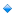 https://facultet.us/2B5C92902NO